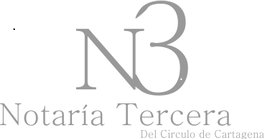 SOLICTUD DE COPIA DE MERITO EJECUTIVOCartagena, fecha __________________________________Señor Notario Tercero del círculo de CartagenaE.	S.	D.__________________________________________, mayor de edad, identificado con la cédula de ciudadanía número ______________________ actuando en mi calidad de representante legal de __________________________________________ Entidad con NIT  ___________________, Domiciliada en _______________________, En atención a lo establecido por el artículo 2.2.6.15.2.8.2 del decreto 1664 de 2015, comedidamente solicito a usted la expedición de una copia sustitutiva de la PRIMERA COPIA CON MERITO EJECUTIVO de la escritura pública número ____________ del ______________________ de esa notaría, manifiesto desde ya que me asiste un interés legítimo para esta solicitud ya que ostento la calidad de __________________________________, para lo cual hago las siguientes afirmaciones bajo la gravedad del juramento:Que la Primera copia de la citada escritura pública se encuentra extraviada. Que la obligación no se ha extinguido. Que si la copia perdida, hurtada o destruida aparece, me obligo a no usarla y a entregarla al notario para que agregue nota de su invalidación.FIRMA DEL REPRESENTANTE  LEGAL